Дисциплина: «Обеспечение грузовых перевозок на автомобильном транспорте»Прочитать, составить краткий конспект письменно в тетрадь по вопросам:1 Определение опасные грузы.2 Классы опасных грузов.3 ДОПОГ (определение, содержание).4 Специальные разрешения на перевозку опасных грузов (кем выдаются, срок действия).5 Маршруты перевозки опасных грузов (кем разрабатываются, утверждаются, требования к ним).6 Система информации об опасности.7 Требования к водителю, осуществляющего перевозку опасного груза.8 Требования к сопровождающим перевозку опасного груза.Выполнить практические задания письменно в тетрадь фото выполненной работы выслать на электронную почту до 25.05.2020г.elena_rastorgueva@mail.ru ПЕРЕВОЗКА ОПАСНОГО ГРУЗА АВТОМОБИЛЬНЫМ ТРАНСПОРТОМОпасные грузы — это вещества и предметы, которые из-за присущих им свойств несут угрозу жизни и здоровью человека, состоянию окружающей среды, сохранности зданий, сооружений, техники и других материальных объектов. К ним относятся: топливо, кислоты, пестициды, краски, аэрозоли, огнетушители, растворители, клеи, медицинские препараты, литиевые батарейки и т.д.Перевозка грузов, отнесенных к группе опасных, регламентируется специальными правилами, инструкциями и постановлениями. На перевозки опасных грузов в международном сообщении распространяется действие Европейского соглашения о международной дорожной перевозке опасных грузов – ДОПОГ. ДОПОГ (дорожная перевозка опасных грузов) – это международное соглашение, принятое в Европе, а именно в Женеве, более 50 лет назад. Его цель — установка правил, которые обозначают требования к перевозке опасных грузов по территории европейских стран с помощью специального автомобильного транспорта. В России перевозка такого вида грузов осуществляется в соответствии с ПОГАТ (Правилами перевозки опасных грузов автотранспортом).Структура ДОПОГ Соглашение состоит из двух приложений – «А» и «В», которые состоят из 9 подробных частей. В первом приложении (часть А) собран общий свод правил и пожеланий, которые затрагивают характеристики самих опасных веществ: Первая освещает общие положения. Вторая описывает классификацию веществ. Третья представляет список всех опасных грузов, а также некоторые особенные положения по ограничению. В четвертом разделе представлены требования к тарам, которые могут быть использованы для того или иного груза. Пятая часть описывает этапы процедуры оформления перевозки. Шестая представляет собой список требований, которые предъявляются к качеству и тестам контейнеров и емкостей для перевозки опасных грузов.Седьмая часть подробно описывает требования к условиям перевозки, загрузки и отгрузки опасных грузов, а также условия приема и обработки.Остальные части отведены под приложение «В», в котором рассмотрены основные требования к транспортным действиям и оборудованию:- требования к водителям и экипажу, который будет сопровождать груз, а также описание характеристик транспортных средств, которые допускаются к перевозке того или иного типажа опасных грузов, описание документов (образцы, что должно в них быть);- требования к конструкции транспорта. Нарушение правил ДОПОГ грозит внушительными штрафами заказчику и исполнителю.
Правила ДОПОГ – это подсказка в оформлении груза, транспорта и пути следования. Правила составлены на основе международного соглашения, приняты Министерством РФ в 1995 году с правками от 1999. В правилах подробно описаны следующие пункты: Общие положения. План организации перевозок. Взаимодействие автотранспортных фирм со своими клиентами (положения об обязанностях отправителя и получателя, обязанности перевозчика).Техническое обеспечение транспортировки грузов (требования к транспорту, к таре, к процессу погрузки и отгрузки). Требования к лицам, задействованным в перевозках (водитель и прочий персонал). Особенные требования к категории некоторых опасных грузов. Подробная классификация опасных грузов. Описание и список особо опасных грузов. Примеры информационных графических документов (таблицы и карточки).Прочие приложения к знакам, упаковке, документации. В этапы планирования организации перевозки входят: -получение лицензии и разрешения на транспортировку опасных грузов вне территории РФ, -разрешение на перевозку очень опасных грузов, -заключение договора на перевозку, -подготовка экипажа, обозначение маршрута, -принятие грузов, -составление системы информирования об опасной перевозке, -осуществление погрузки и разгрузки, правила движения средств, -особенности транспортировки грузов разных категорий и классов в одном средстве, -обращение с использованной тарой, -действия при авариях.Классы и подклассы опасных грузов:Перевозка опасных грузов подлежит лицензированию в соответствии с действующим законодательством РФ о лицензировании.Международные перевозки по территории Российской Федерации опасных грузов осуществляются по специальным разрешениям, выдаваемым Министерством транспорта Российской Федерации.Свидетельство о допуске транспортного средства к перевозке опасных грузов выдается подразделениями ГИБДД по месту регистрации транспортного средства после его технического осмотра.При перевозке автомобильным транспортом особо опасных грузов грузоотправитель (грузополучатель) должен получить разрешение на перевозку от органов внутренних дел по месту нахождения транспортного средства.Для получения разрешения на перевозку особо опасных грузов грузоотправитель (грузополучатель) подает в органы внутренних дел по месту приема груза к перевозке заявление, с указанием в нем наименования опасного груза, количества предметов и веществ, маршрута перевозки, лиц, ответственных за перевозку и (или) лиц, охраняющих груз в пути следования.К заявлению прилагаются следующие документы:-аварийная карточка системы информации об опасности;-маршрут перевозки, разработанный автотранспортной организацией и согласованный с грузоотправителем (грузополучателем);-свидетельство о допуске транспортного средства к перевозке опасных грузов.Разрешение выдается на одну или несколько идентичных перевозок, а также на партию грузов, перевозимых по установленному маршруту, на срок не более 6 месяцев.В обязанности ответственного лица за сопровождение груза во время транспортировки входит:- сопровождение и обеспечение охраны груза от места отправления до места назначения;- инструктаж сотрудников охраны и водителей автомобилей;- внешний осмотр (проверка правильности упаковки и маркировки груза) и приемка опасных грузов в местах получения груза;- наблюдение за погрузкой и креплением груза;- соблюдение правил безопасности во время движения и стоянок автомобилей;- организация мер личной безопасности персонала, осуществляющего перевозку и общественной безопасности;- сдача грузов по прибытии на место назначения.Выбор и согласование маршрута перевозкиРазработка маршрута транспортировки опасных грузов осуществляется автотранспортной организацией, выполняющей эту перевозку.Выбранный маршрут подлежит обязательному согласованию с подразделениями ГИБДД МВД России в следующих случаях:-при перевозке особо опасных грузов;-при перевозке опасных грузов, выполняемой в сложных дорожных условиях (по горной местности, в сложных метеорологических условиях (гололед, снегопад), в условиях недостаточной видимости (туман и т.п.));-при перевозке, выполняемой колонной более 3-х транспортных средств, следуемых от места отправления до места назначения.При разработке маршрута транспортировки автотранспортная организация должна руководствоваться следующими основными требованиями:-вблизи маршрута транспортировки не должны находиться важные крупные промышленные объекты;-маршрут транспортировки не должен проходить через зоны отдыха, архитектурные, природные заповедники и другие особо охраняемые территории;-на маршруте транспортировки должны быть предусмотрены места стоянок транспортных средств и заправок топливом.Маршрут транспортировки не должен проходить через крупные населенные пункты. В случае необходимости перевозки опасных грузов внутри крупных населенных пунктов, маршруты движения не должны проходить вблизи зрелищных, культурно-просветительных, учебных, дошкольных и лечебных учреждений.Для согласования маршрута транспортировки опасных грузов автотранспортная организация обязана не менее, чем за 10 суток до начала перевозки представить в территориальные подразделения ГИБДД МВД России следующие документы:- разработанный маршрут перевозки по установленной форме в 3-х экземплярах;- свидетельство о допуске транспортного средства к перевозке опасных грузов;- для особо опасных грузов дополнительно - специальную инструкцию на перевозку опасного груза, представленную грузоотправителем (грузополучателем), и разрешение на транспортировку грузов, выданное органами МВД Российской Федерации по месту нахождения грузоотправителя (грузополучателя).Система информации об опасности (СИО) включает в себя следующие основные элементы:-информационные таблицы для обозначения транспортных средств;-аварийную карточку для определения мероприятий по ликвидации аварий или инцидентов и их последствий;-информационную карточку для расшифровки кода экстренных мер, указанных на информационной таблице;-специальную окраску и надписи на транспортных средствах.Аварийная карточка должна находиться у водителя транспортного средства, перевозящего опасные грузы. В случае сопровождения опасного груза ответственным лицом - представителем грузоотправителя (грузополучателя) - аварийная карточка должна находиться у него.Письменными инструкциями экипаж, обязан обеспечить перевозчик опасного груза. Форма и содержание инструкций не зависят от того, какой опасный груз перевозится на транспортном средстве. Письменные инструкции должны храниться в легкодоступном месте в кабине, написаны на языке понятном для всего экипажа.В письменной инструкции содержится информация о мерах, принимаемых в случае аварии или чрезвычайных ситуациях, характеристики опасных свойств опасных грузов, о средствах индивидуальной и общей защиты.Контроль за погрузочно-разгрузочными операциями опасных грузов на транспортные средства ведет ответственное лицо - представитель грузоотправителя (грузополучателя), сопровождающее груз.Погрузочно-разгрузочные операции с опасными грузами должны производиться на специально оборудованных постах. При этом может осуществляться погрузка-разгрузка не более одного транспортного средства.При перевозке опасных грузов колонной автомобилей должны соблюдаться следующие требования:-при движении по ровной дороге дистанция между соседними транспортными средствами должна быть не менее 50 м;-в горных условиях - при подъемах и спусках - не менее 300 м;-при видимости менее 300 м (туман, дождь, снегопад и т.п.) перевозка некоторых опасных грузов может быть запрещена. Об этом должно быть указано в условиях безопасности перевозки опасных грузов.Ответственное лицо за перевозку из числа представителей грузоотправителя-грузополучателя (старший по колонне) обязано находиться в кабине первого автомобиля, а в последнем автомобиле с грузом должен находиться один из представителей (подразделения) охраны, выделяемой грузоотправителем-грузополучателем, если охрана предусмотрена при данной перевозке.При перевозке особо опасных грузов стоянки для отдыха водителей в населенных пунктах запрещены. Стоянки разрешаются в специально отведенных для этого местах, расположенных не ближе, чем в 200 метрах от жилых строений и мест скопления людей.Запас хода автомобилей, перевозящих опасный груз, без дозаправки топливом в пути должен быть менее 500 км. В случае перевозки опасных грузов на расстояние 500 км и более автомобиль должен оборудоваться запасным топливным баком и заправляться из передвижной автозаправочной станции.Перевозка особо опасных грузов осуществляется с автомобилем сопровождения, оборудованным проблесковым маячком оранжевого и желтого цветов. При необходимости такие транспортные средства могут сопровождаться патрульным автомобилем ГИБДД МВД России. Перевозка, очистка и ремонт порожней тарыВ товарно-транспортной накладной на перевозку порожней тары делается отметка красным цветом, какой опасный груз находился до этого в перевозимой таре.Очистка порожней тары производится силами и средствами грузоотправителя (грузополучателя) с соблюдением мер безопасности и индивидуальной защиты.Перевозка тары после ее полной очистки осуществляется на общих основаниях, как неопасный груз, при этом в товарно-транспортной накладной грузоотправителем (грузополучателем) делается отметка красным цветом "Тара очищена".К перевозке опасных грузов допускаются водители, имеющие непрерывный стаж работы в качестве водителя транспортного средства данной категории не менее трех лет и свидетельство о прохождении специальной подготовки по утвержденным программам для водителей, осуществляющих перевозку опасных грузов.Персонал, сопровождающий транспортное средство, перевозящее опасный груз (экспедитор, охрана) обязан иметь свидетельства, удостоверяющие их право на сопровождение этого опасного груза по данному маршруту. ПРАКТИЧЕСКОЕ ЗАДАНИЕВыбрать правильный ответРешить задачиСреднетехническая скорость автомобиля 20 км/ч, время простоя под погрузкой-разгрузкой за ездку 0,3 ч. Определите время оборота.Рассчитайте коэффициент использования пробега за сутки, если: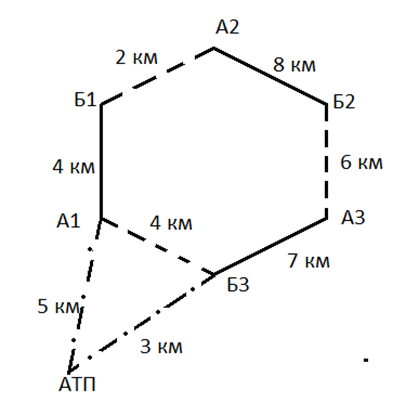                                                                                      Тн= 10 ч                                                                                     tп-р= 12 мин                                                                                     Vт= 22 км/чОпределите сколько ездок с грузом выполнит автомобиль за смену, если время в наряде 14 ч., время, затрачиваемое на нулевой пробег за день 38 мин., техническая скорость 40 км/ч, время погрузки 24 мин., время разгрузки 0,2 ч., коэффициент использования пробега за ездку 0,5, длина ездки с грузом 17 км.Номер
класса
опасностиНомер
подкласса
опасностиНаименование подкласса опасности1ВЗРЫВЧАТЫЕ ВЕЩЕСТВА И ИЗДЕЛИЯВЗРЫВЧАТЫЕ ВЕЩЕСТВА И ИЗДЕЛИЯ11.1Взрывчатые материалы с опасностью взрыва массой11.2Взрывчатые материалы, не взрывающиеся массой11.3Взрывчатые материалы пожароопасные, не взрывающиеся массой11.4Взрывчатые материалы, не представляющие значительной опасности11.5Очень нечувствительные взрывчатые материалы11.6Изделия чрезвычайно низкой чувствительности2ГАЗЫГАЗЫ22.1Легковоспламеняющиеся газы22.2Невоспламеняющиеся нетоксичные газы22.3Токсичные газы3ЛЕГКОВОСПЛАМЕНЯЮЩИЕСЯ ЖИДКОСТИЛЕГКОВОСПЛАМЕНЯЮЩИЕСЯ ЖИДКОСТИ44.1Легковоспламеняющиеся твердые вещества44.2Самовозгорающиеся вещества44.3Вещества, выделяющие воспламеняющиеся газы при взаимодействии с водой55.1Окисляющие вещества55.2Органические пероксиды66.1Токсичные вещества66.2Инфекционные вещества7РАДИОАКТИВНЫЕ ВЕЩЕСТВАРАДИОАКТИВНЫЕ ВЕЩЕСТВА8КОРРОЗИОННЫЕ ВЕЩЕСТВАКОРРОЗИОННЫЕ ВЕЩЕСТВА9ПРОЧИЕ ОПАСНЫЕ ВЕЩЕСТВАПРОЧИЕ ОПАСНЫЕ ВЕЩЕСТВА№ вопросаВопросВарианты ответов1К какому классу опасных грузов в соответствии с ДОПОГ относятся взрывчатые вещества и изделия, которые содержат такие вещества? А) К классу 4.11К какому классу опасных грузов в соответствии с ДОПОГ относятся взрывчатые вещества и изделия, которые содержат такие вещества? Б) К классу 11К какому классу опасных грузов в соответствии с ДОПОГ относятся взрывчатые вещества и изделия, которые содержат такие вещества? В) К классу 31К какому классу опасных грузов в соответствии с ДОПОГ относятся взрывчатые вещества и изделия, которые содержат такие вещества? Г) К классу 22Должен ли работать двигатель транспортного средства во время выполнения погрузочно-разгрузочных операций с опасными грузами? А) Решение принимает водитель в зависимости от обстоятельств2Должен ли работать двигатель транспортного средства во время выполнения погрузочно-разгрузочных операций с опасными грузами? Б) Должен работать, только не более 15 минут2Должен ли работать двигатель транспортного средства во время выполнения погрузочно-разгрузочных операций с опасными грузами? В) Двигатель должен работать2Должен ли работать двигатель транспортного средства во время выполнения погрузочно-разгрузочных операций с опасными грузами? Г) Двигатель должен быть выключен, за исключением случаев, когда его использование необходимо 3Требуется ли согласовывать маршрут перевозки опасного груза с подразделениями ГИБДД?А) Да3Требуется ли согласовывать маршрут перевозки опасного груза с подразделениями ГИБДД?Б) Нет3Требуется ли согласовывать маршрут перевозки опасного груза с подразделениями ГИБДД?В) На усмотрение перевозчика4В каком перевозочном документе водитель транспортного средства может прочитать, какие средства индивидуальной защиты должны находиться на транспортном средстве при перевозке опасного груза? А) В письменных инструкциях4В каком перевозочном документе водитель транспортного средства может прочитать, какие средства индивидуальной защиты должны находиться на транспортном средстве при перевозке опасного груза? Б) В удостоверении водителя4В каком перевозочном документе водитель транспортного средства может прочитать, какие средства индивидуальной защиты должны находиться на транспортном средстве при перевозке опасного груза? В) В свидетельстве ДОПОГ о подготовке водителя4В каком перевозочном документе водитель транспортного средства может прочитать, какие средства индивидуальной защиты должны находиться на транспортном средстве при перевозке опасного груза? Г) В свидетельстве о допущении транспортных средств к перевозке некоторых опасных грузов5Что, согласно ПОГАТ, указывают в графе «Особые отметки» путевого листа автомобиля, используемого для перевозки опасного груза:А) «Опасный груз»5Что, согласно ПОГАТ, указывают в графе «Особые отметки» путевого листа автомобиля, используемого для перевозки опасного груза:Б) Сведения о лицах, сопровождающих перевозку опасного груза5Что, согласно ПОГАТ, указывают в графе «Особые отметки» путевого листа автомобиля, используемого для перевозки опасного груза:В) Номер опасного груза по списку ООН6К какому классу опасных грузов в соответствии с ДОПОГ относятся аэрозоли? А) К классу 2.6К какому классу опасных грузов в соответствии с ДОПОГ относятся аэрозоли? Б) К классу 5.16К какому классу опасных грузов в соответствии с ДОПОГ относятся аэрозоли? В) К классу 5.26К какому классу опасных грузов в соответствии с ДОПОГ относятся аэрозоли? Г) К классу 9, так как это изделия7Согласно ПОГАТ, погрузка и крепление опасного груза на автомобиле осуществляется силами и средствами:А) Перевозчика7Согласно ПОГАТ, погрузка и крепление опасного груза на автомобиле осуществляется силами и средствами:Б) Экспедитора7Согласно ПОГАТ, погрузка и крепление опасного груза на автомобиле осуществляется силами и средствами:В) Грузоотправителя8Должны ли указываться, в специальном разрешение на перевозку грузов повышенной опасности, места для стоянок и заправок транспортного средства?А) Не должны8Должны ли указываться, в специальном разрешение на перевозку грузов повышенной опасности, места для стоянок и заправок транспортного средства?Б) Должны8Должны ли указываться, в специальном разрешение на перевозку грузов повышенной опасности, места для стоянок и заправок транспортного средства?В) В этом нет необходимости8Должны ли указываться, в специальном разрешение на перевозку грузов повышенной опасности, места для стоянок и заправок транспортного средства?Г) На усмотрение органа, выдающего такое разрешение9В ходе осмотра опасного груза, передаваемого к перевозке, водитель обнаружил упаковку с негерметичной тарой. Имеет ли право водитель отказаться от перевозки этой упаковки? А) Нет, поскольку ее перевозка уже оплачена9В ходе осмотра опасного груза, передаваемого к перевозке, водитель обнаружил упаковку с негерметичной тарой. Имеет ли право водитель отказаться от перевозки этой упаковки? Б) Нет, поскольку негерметичные упаковки с опасными грузами хранить на складах запрещено9В ходе осмотра опасного груза, передаваемого к перевозке, водитель обнаружил упаковку с негерметичной тарой. Имеет ли право водитель отказаться от перевозки этой упаковки? В) Да, грузоотправитель не должен передавать к перевозке упаковку с негерметичной тарой, из которой может произойти утечка опасного вещества, до устранения повреждений9В ходе осмотра опасного груза, передаваемого к перевозке, водитель обнаружил упаковку с негерметичной тарой. Имеет ли право водитель отказаться от перевозки этой упаковки? Г) Да, кроме случаев перевозки опасного груза полной загрузкой10Какие из перечисленных опасных грузов могут загораться от горящей спички? А) Вещества класса 9, перевозимые при повышенной температуре10Какие из перечисленных опасных грузов могут загораться от горящей спички? Б) Удушающие газы класса 210Какие из перечисленных опасных грузов могут загораться от горящей спички? В) Твердые вещества класса 4.110Какие из перечисленных опасных грузов могут загораться от горящей спички? Г) Опасные грузы подкласса 1.6